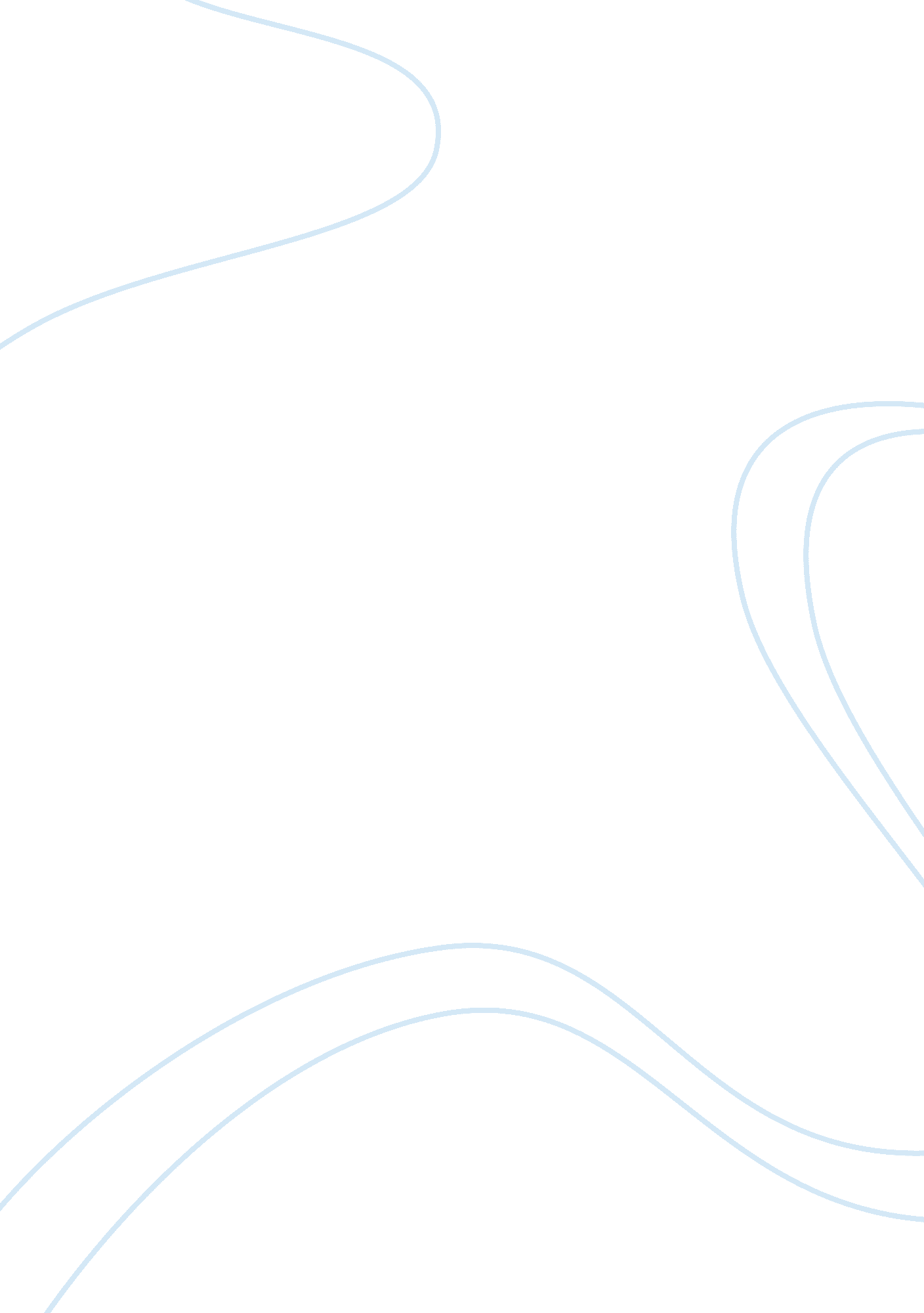 Removing bubbles from wallpaper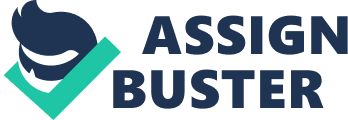 The most important and the useful thing in decorating your house is the wallpaper. There are several wallpapers available in the market that you can apply on your own. However there are several problems that the person normally faces while applying wallpaper. The biggest problem is of the wallpaper bubble and so most of the people want to know the tips for getting a bubble out of the wallpaper. To begin with what are wallpaper bubbles? They are the bumps visible in the wallpaper’s surface that are caused because of the air pockets that are trapped between the wall as well as the paper. It is quite common to find such wallpaper bubbles in every wall even if the wallpapers are applied by the professionals. But that doesn’t means that it is not at all possible to have the beautiful wallpaper on the wall without the wallpaper bubbles. There are several easy as well as simple DIY fixes that are best in providing you the wallpaper look smooth as well as totally free from the wallpaper bubbles. In addition there are several useful tips that are helpful in enabling one to apply wallpapers on the wall without any bubbles. Some of the tips that are considered very helpful for you to get out from the trouble of wallpaper bubble, if they have already arisen. They are as under: The first thing you can do with the air bubble is that you can cut the air bubble with the craft knife in the cross. Open the leaves from the cut put some adhesive and then again smoothen it back into the place. You can also use a pin in order to put the hole in the air bubble. After doing so you can put some of the adhesive over the hole and then leave it to dry for some days. It is also beneficial if you try pricking the hole with the help of syringe with a long needle. You can force the paste into the hole with the help of syringe and flatten it again. You can also try hard rollers on the surface. It is so because it helps in getting the bubble out of the wallpaper. All the above stated points will help you in getting a bubble out of wallpaper. 